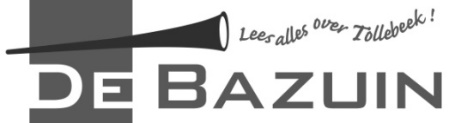 Beste nieuwe bewoner(s) van Tollebeek,Hierbij ontvangt u een exemplaar van De Bazuin, onze dorpskrant.Trots kunnen wij u meedelen dat De Bazuin al 40 jaar bestaat en dat deze gemiddeld elke 3 weken uitkomt in de periode september t/m juni. Het blad wordt geheel gerund wordt door vrijwilligers. U kunt met dit formulier een abonnement aanvragen. De Bazuin is onderdeel van de vereniging voor Dorpsbelang Tollebeek. Deze vereniging stelt zich tot doel het verbeteren en in stand houden van een goede leefbaarheid in het dorp.Om deze vereniging in stand te houden, kunnen de bewoners lid worden. Hiervoor zijn de volgende mogelijkheden:Lid van vereniging voor Dorpsbelang Tollebeek	á  €   7,50 per jaarAbonnement op De Bazuin                                       á  € 12,50 per jaarOf u combineert beiden en wordt COMBILID	á  € 17,50 per jaarIndien u van één van de 3 mogelijkheden gebruik wenst te maken, vragen wij u ons te machtigen om het jaarlijkse lidmaatschap automatisch te incasseren. U vult daarvoor onderstaand formulier in.INCASSOMACHTIGINGOndergetekende geeft zich hierbij op als: (aankruisen wat gewenst is)  lid van vereniging voor Dorpsbelang Tollebeek	 á  €   7,50 per jaar  abonnement op De Bazuin			 á  € 12,50 per jaar  of u combineert beide en wordt COMBILID	 á € 17,50 per jaaren machtigt hierbij Dorpsbelang Tollebeek/De Bazuin Tollebeek tot het incasseren van de bijbehorende jaarcontributie tot wederopzegging, van zijn/haarIBAN rek. Nr. :   	     Naam:			     Adres:			     	Postcode:		     Plaats:			     					Datum:      HandtekeningSpelregels:De incassomachtiging is afgegeven aan Dorpsbelang Tollebeek/De Bazuin voor het incasseren van het jaarlijkse abonnementsgeld. Wilt u de incassomachtiging intrekken, dan geeft u dit door aande penningmeester van “De Bazuin”.Wilt u het bedrag terug laten boeken, dan kunt u dit binnen 30 dagen na incasso regelen via uw bank/giro. Neem hiervoor uw afschrift mee, waarop de incasso vermeld staat.Inleveren bij, of opsturen naar:H. RoskamKampplaats 16
8309 CT Tollebeek